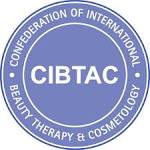 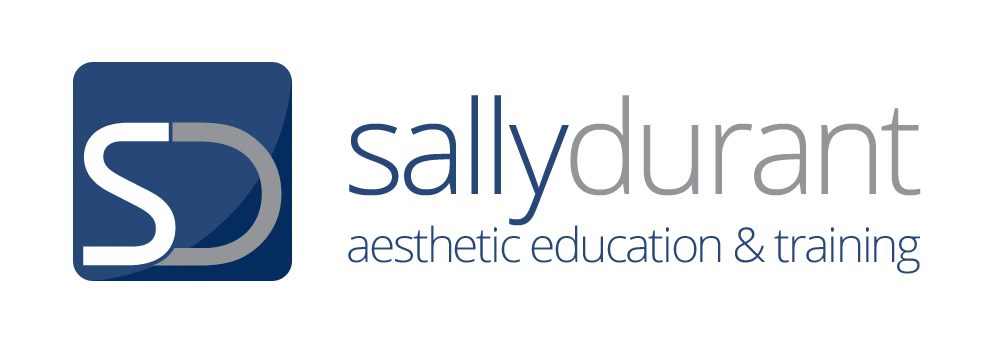 COURSE MARKING SHEET UNIT SDT01 L4 CORE OF KNOWLEDGE FOR AESTHETIC PRACTICE COURSE MARKING SHEET UNIT SDT01 L4 CORE OF KNOWLEDGE FOR AESTHETIC PRACTICE COURSE MARKING SHEET UNIT SDT01 L4 CORE OF KNOWLEDGE FOR AESTHETIC PRACTICE COURSE MARKING SHEET UNIT SDT01 L4 CORE OF KNOWLEDGE FOR AESTHETIC PRACTICE COURSE MARKING SHEET UNIT SDT01 L4 CORE OF KNOWLEDGE FOR AESTHETIC PRACTICE Use this document alongside the assessment workbook / portfolio to determine if the learner has covered all the required learning outcomes to the required standard. This is a knowledge only course. Use this document alongside the assessment workbook / portfolio to determine if the learner has covered all the required learning outcomes to the required standard. This is a knowledge only course. Use this document alongside the assessment workbook / portfolio to determine if the learner has covered all the required learning outcomes to the required standard. This is a knowledge only course. Use this document alongside the assessment workbook / portfolio to determine if the learner has covered all the required learning outcomes to the required standard. This is a knowledge only course. Use this document alongside the assessment workbook / portfolio to determine if the learner has covered all the required learning outcomes to the required standard. This is a knowledge only course. Candidate nameCandidate nameCIBTAC/SDTC Registration NumberCIBTAC/SDTC Registration NumberCIBTAC/SDTC Registration NumberDate of Assessment workbook/ portfolio markingDate of Assessment workbook/ portfolio markingMCQ’s completed & passed (See MCQ Log) Assessor must indicate they are completed & passed.MCQ’s completed & passed (See MCQ Log) Assessor must indicate they are completed & passed.MCQ’s completed & passed (See MCQ Log) Assessor must indicate they are completed & passed.Course completion date Course completion date Knowledge outcomes are 1- 6.8 are evidenced through the completion of the course manual, the course assignment, the internal MCQ’s and the external MCQ exam. Knowledge outcomes are 1- 6.8 are evidenced through the completion of the course manual, the course assignment, the internal MCQ’s and the external MCQ exam. Knowledge outcomes are 1- 6.8 are evidenced through the completion of the course manual, the course assignment, the internal MCQ’s and the external MCQ exam. Knowledge outcomes are 1- 6.8 are evidenced through the completion of the course manual, the course assignment, the internal MCQ’s and the external MCQ exam. Knowledge outcomes are 1- 6.8 are evidenced through the completion of the course manual, the course assignment, the internal MCQ’s and the external MCQ exam. Learning OutcomeAssessment Criteria/ObjectiveAssessment Criteria/ObjectiveOutcomeReferrals- If this column is ticked you will need to refer to the comments inside workbook for specific details – You will need to add to your work and re-submit1Understand the medispa environment and the work of medical and non-medical aesthetic practitioners1.1 Explain what is meant by the terms ‘aesthetics’ and ‘medispa’ and the principles and practices it represents1.1 Explain what is meant by the terms ‘aesthetics’ and ‘medispa’ and the principles and practices it representsPass✓Referral 1Understand the medispa environment and the work of medical and non-medical aesthetic practitioners1.2Explain the career pathways and business development opportunities within the medispa sector1.2Explain the career pathways and business development opportunities within the medispa sectorPass✓Referral 2.Understand current legislation, Insurance requirements, government recommendations and procedures relating to non-surgical aesthetic practice.2.1 Explain current legal, insurance and government guidelines for the preparation and delivery of clinical aesthetic practices2.1 Explain current legal, insurance and government guidelines for the preparation and delivery of clinical aesthetic practicesPass✓Referral 2.Understand current legislation, Insurance requirements, government recommendations and procedures relating to non-surgical aesthetic practice.2.2 Explain the importance of working in line with organisational procedures2.2 Explain the importance of working in line with organisational proceduresPass✓Referral 2.Understand current legislation, Insurance requirements, government recommendations and procedures relating to non-surgical aesthetic practice.2.3 Explain the importance of evidence based practice2.3 Explain the importance of evidence based practicePass✓Referral 2.Understand current legislation, Insurance requirements, government recommendations and procedures relating to non-surgical aesthetic practice.2.4Explain Clinical Governance and Accountability 2.4Explain Clinical Governance and Accountability Pass✓Referral 3.Understand the principles of microbiology and infection control in relation to common infections with specific reference to those affecting the skin3.1 Describe different forms of microorganism, their histology and mode of contamination with specific relevance to the aesthetic practitioner3.1 Describe different forms of microorganism, their histology and mode of contamination with specific relevance to the aesthetic practitionerPass✓Referral 3.Understand the principles of microbiology and infection control in relation to common infections with specific reference to those affecting the skin3.2 Explain methods of control for common infections and the principles of selection3.2 Explain methods of control for common infections and the principles of selectionPass✓Referral  4. Understand the basic principles of pathology, biochemistry, pharmacology and biophysics as relevant to non-surgical aesthetic practice.4.1 Give the definition and explain the relevance of Pathology, Biochemistry Pharmacology, Biophysics to the aesthetics practitioner4.1 Give the definition and explain the relevance of Pathology, Biochemistry Pharmacology, Biophysics to the aesthetics practitionerPass✓Referral 5. Understand consultation, informed and request for treatment consent and preparation of the client/patient.5.1Explain in overview the information to be acquired from the client prior to aesthetic procedures5.1Explain in overview the information to be acquired from the client prior to aesthetic proceduresPass✓Referral 5. Understand consultation, informed and request for treatment consent and preparation of the client/patient.5.2Explain in overview the information to be given to the client prior to aesthetic procedures5.2Explain in overview the information to be given to the client prior to aesthetic proceduresPass✓Referral 5. Understand consultation, informed and request for treatment consent and preparation of the client/patient.5.3Explain the basic principles of emotional support for patients/ clients seeking cosmetic procedure5.3Explain the basic principles of emotional support for patients/ clients seeking cosmetic procedurePass✓Referral 5. Understand consultation, informed and request for treatment consent and preparation of the client/patient.5.4Explain the generic contraindications to clinical aesthetic treatments5.4Explain the generic contraindications to clinical aesthetic treatmentsPass✓Referral 5. Understand consultation, informed and request for treatment consent and preparation of the client/patient.5.5Explain the protocols for referring a client to a doctor or other medical clinician for treatment approval or guidance5.5Explain the protocols for referring a client to a doctor or other medical clinician for treatment approval or guidancePass✓Referral 5. Understand consultation, informed and request for treatment consent and preparation of the client/patient.5.6Explain the importance of anaphylaxis awareness, the principles of life support and the client / patient use of an Epipen5.6Explain the importance of anaphylaxis awareness, the principles of life support and the client / patient use of an EpipenPass✓Referral 5. Understand consultation, informed and request for treatment consent and preparation of the client/patient.5.7Describe the procedures for taking clinical photographs5.7Describe the procedures for taking clinical photographsPass✓Referral 6.Understand essential anatomy and physiology.6.1Explain skin anatomy and the basic principles of the wound healing response and relevance to the facial aesthetics practitioner6.1Explain skin anatomy and the basic principles of the wound healing response and relevance to the facial aesthetics practitionerPass✓Referral 6.Understand essential anatomy and physiology.6.2Explain the basic principles of the hair, the hair follicle and the hair growth cycle and relevance to the facial aesthetics practitioner6.2Explain the basic principles of the hair, the hair follicle and the hair growth cycle and relevance to the facial aesthetics practitionerPass✓Referral 6.Understand essential anatomy and physiology.6.3Explain the basic principles and characteristics of the endocrine systems, its glands and hormones and relevance to the facial aesthetics practitioner 6.3Explain the basic principles and characteristics of the endocrine systems, its glands and hormones and relevance to the facial aesthetics practitioner Pass✓Referral 6.Understand essential anatomy and physiology.6.4Explain the basic principles of the cardiovascular system and relevance to the facial aesthetics practitioner 6.4Explain the basic principles of the cardiovascular system and relevance to the facial aesthetics practitioner Pass✓Referral 6.Understand essential anatomy and physiology.6.5Explain the basic principles of the lymphatic system and relevance to the facial aesthetics practitioner6.5Explain the basic principles of the lymphatic system and relevance to the facial aesthetics practitionerPass✓Referral 6.Understand essential anatomy and physiology.Explain the basic principles of the nervous system and relevance to the facial aesthetics practitionerExplain the basic principles of the nervous system and relevance to the facial aesthetics practitionerPass✓Referral 6.Understand essential anatomy and physiology.6.7Explain the basic principles of the musculature system and the muscles of the face, neck and shoulder girdle6.7Explain the basic principles of the musculature system and the muscles of the face, neck and shoulder girdlePass✓Referral 6.Understand essential anatomy and physiology.6.8Explain the basic principles of the skeletal system and the bones of the skull and face6.8Explain the basic principles of the skeletal system and the bones of the skull and facePass✓Referral Assessor Comments Well done (insert learner name). You have now completed the internal assessment requirements for the Unit SDT01 Core Knowledge for Aesthetic practice as indicated below (in red)  See the table below for full information about the course requirementsAssessor commentsInternal Assessment Evidence 1. Modular MCQsThe MCQ’s were mostly completed well/ excellently /well. Well done. 2. Assignment Your work is reflective of some/ a great deal of hard work and effort clearly demonstrating some/ good/ excellent commitment and dedication to your learning and the Course itself.Content has been discussed and presented sufficiently well/ well/ excellently /well reflecting sufficient/good/excellent understanding of the key concepts of the assignment. You have made a sufficient/good/excellent effort to engage in appropriate research and have been able to include some/many detailed discussions and evidence to demonstrate understanding of the topic. The External Assessment 1. You will need to attend your delivering centre to take an end of course exam- This exam will consist of a Multiple Choice Question Paper that will reflect the total content of your elected course. This test paper will be graded. Pass, Credit OR Distinction. 2. You will need to present all your passed internal course assessment to the CIBTAC examiner. This will be done at the end external examination.  It is your responsibility to make sure you have all your course assessment evidence for the examiner. Exam ResultsResults will be sent from CIBTAC 6 weeks after the exam date to your delivering centre. You will then be notified.  CIBTAC/SDTC CertificationCertification will be realised when you have completed and passed the external MCQ examination and had all your internal assessment evidence checked by the CIBTAC external examiner.Letters of AchievementYour delivering centre may be able to provide you a letter of part achievement in the interim if you should need it. Please contact your tutor for details on how to do this.Your course manuals and assessment evidenceImportant note- You should note that employers, other educational establishments, registering bodies and insurers may want evidence of your learning at some point in the future.  Your completed assessment evidence along with your course manual and your qualification certificate, will provide you with all the evidence you may need. Keep all your work secure and in good order. Final Tutor CommentsI would like to take this opportunity to say well done and it has been a pleasure being your tutor. Further AdviceJust in case you are not fully aware of the recent sector changes- There has been a new registering body set up for aesthetic practitioners following the HEE recommendations of January 2016 and the more recent DoH interventions. This body is the ‘Joint Council for Cosmetic Practitioners’ (JCCP).  It will mean that for the first time both medical and non-medical practitioners carrying out aesthetic treatments will have an official registering authority. Practitioners from the Beauty therapy sector will have to have minimum of accredited level 4, sector related qualifications, in addition to any skill specific manufacturer led training they may have, to gain access to the register and medical practitioners will have to verify their medical qualification in addition to any skill specific manufacturer led training. This is really exciting and a significant step forward for all practitioners. It will go a long way to ensuring protection of the public and in addition the future of all practitioners in the sector, regardless of background.  We expect this body to become more evident in the next year and significantly so over the next few years. If you have any questions about this please speak to your tutor. Assessor Name Assessor Signature 